INDICAÇÃO Nº 7360/2017Sugere ao Poder Executivo a melhoria na sinalização de solo, Pare, Faixa de pedestre e lombada, de todas as vias do Bairro Jardim Europa IV, neste município.Excelentíssimo Senhor Prefeito Municipal,                    Nos termos do Art. 108 do Regimento Interno desta Casa de Leis, dirijo-me a Vossa Excelência para sugerir que, por intermédio do Setor competente, que seja realizado estudo para melhoria na repintura de sinalização de solo de todas as vias do Bairro Jardim Europa IV, neste município.Justificativa:Em visita de rotina pelo bairro acima citado, os moradores conversaram com o vereador em relação às melhorias quanto à sinalização de solo.Ouvimos do s moradores que ouve colisões entre veículos devido à má sinalização.Plenário “Dr. Tancredo Neves”, em 18 de setembro de 2.017.Joel do Gás-vereador-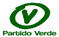 